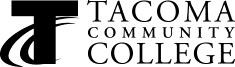 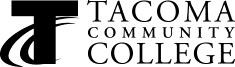 Associate of Science in Civil and Mechanical Engineering Degree Completion Worksheet (Not an official evaluation document) NAME:	SID 	                                                               2021 –2022 TCC Catalog.  	                                                                                                  10/19/2021  BASIC REQUIREMENTS (15 credits)  BASIC REQUIREMENTS (15 credits)  BASIC REQUIREMENTS (15 credits)  BASIC REQUIREMENTS (15 credits)  BASIC REQUIREMENTS (15 credits)  BASIC REQUIREMENTS (15 credits) Communication Skills - 5 credits 1. ENGL& 101 GR CR 5 Quantitative Skills - 10 credits 1. MATH& 151 5 Quantitative Skills - 10 credits 2. MATH& 152 5 HUMANITIES AND SOCIAL SCIENCES (15) OCIAL SCIENCES (15) OCIAL SCIENCES (15) Humanities & Social Sciences - 15 credits Most students fulfill the Multicultural Requirement here. 1. 5 credits Humanities 5 credits Social Sciences 5 additional credits Humanities or Social Sciences At least five credits must be a multicultural course. Economics and Engr& 104 Recommended Humanities & Social Sciences - 15 credits Most students fulfill the Multicultural Requirement here. 2. 5 credits Humanities 5 credits Social Sciences 5 additional credits Humanities or Social Sciences At least five credits must be a multicultural course. Economics and Engr& 104 Recommended Humanities & Social Sciences - 15 credits Most students fulfill the Multicultural Requirement here. 3. 5 credits Humanities 5 credits Social Sciences 5 additional credits Humanities or Social Sciences At least five credits must be a multicultural course. Economics and Engr& 104 Recommended SPECIALIZATION COURSES (58 CREDITS) URSES (58 CREDITS) URSES (58 CREDITS) Engineering - 15 credits 1. ENGR& 214 5 Engineering - 15 credits 2. ENGR& 215 5 Engineering - 15 credits 3. ENGR& 225 5 Physics - 18 credits 4. PHYS& 221 6 Physics - 18 credits 5. PHYS& 222 6 Physics - 18 credits 6. PHYS& 223 6 General Chemistry - 10 credits 1. CHEM& 161 5 General Chemistry - 10 credits 2. CHEM& 162 5 Additional Math - 15 credits 1. MATH& 153 5 Additional Math - 15 credits 2. MATH 220 5 Additional Math - 15 credits 3. MATH 238 5 ADDITIONAL SPECIALIZATIOADDITIONAL SPECIALIZATION COURSES (20-21 credits) N COURSES (20-21 credits) N COURSES (20-21 credits) ENGR& 104 and 114 may be taken either to meet Social Sciences and Humanities distribution requirements or to meet additional specialization course requirements, but not both. 1. 1.  Select a minimum of 4 of the following courses as appropriate for intended major and transfer institution: BIOL& 221, CHEM& 163, CS 142, MATH& 254, ENGR& 104, 114, 204, 224, ENGL& 235, ENGR 170, 240 ENGR& 104 and 114 may be taken either to meet Social Sciences and Humanities distribution requirements or to meet additional specialization course requirements, but not both. 2. 2.  Select a minimum of 4 of the following courses as appropriate for intended major and transfer institution: BIOL& 221, CHEM& 163, CS 142, MATH& 254, ENGR& 104, 114, 204, 224, ENGL& 235, ENGR 170, 240 ENGR& 104 and 114 may be taken either to meet Social Sciences and Humanities distribution requirements or to meet additional specialization course requirements, but not both. 3. 3.  Select a minimum of 4 of the following courses as appropriate for intended major and transfer institution: BIOL& 221, CHEM& 163, CS 142, MATH& 254, ENGR& 104, 114, 204, 224, ENGL& 235, ENGR 170, 240 ENGR& 104 and 114 may be taken either to meet Social Sciences and Humanities distribution requirements or to meet additional specialization course requirements, but not both. 4. 4.  Select a minimum of 4 of the following courses as appropriate for intended major and transfer institution: BIOL& 221, CHEM& 163, CS 142, MATH& 254, ENGR& 104, 114, 204, 224, ENGL& 235, ENGR 170, 240 TOTAL COLLEGE LEVEL CREDITS EARNED TOWARD THE DEGREE: TOTAL COLLEGE LEVEL CREDITS EARNED TOWARD THE DEGREE: TOTAL COLLEGE LEVEL CREDITS EARNED TOWARD THE DEGREE: TOTAL COLLEGE LEVEL CREDITS EARNED TOWARD THE DEGREE: □ At least 5 credits applied to the degree are from an approved multicultural course. 108-109 credit hours are listed in the degree. 30 additional credits are required to earn a second degree. 108-109 credit hours are listed in the degree. 30 additional credits are required to earn a second degree. 108-109 credit hours are listed in the degree. 30 additional credits are required to earn a second degree. 108-109 credit hours are listed in the degree. 30 additional credits are required to earn a second degree. □ At least 5 credits applied to the degree are from an approved multicultural course. To earn the Associate of Science degree, student must have earned at least 30 applicable credits at TCC, have a cumulative GPA of 2.00 in all coursework applied to the degree, and have a cumulative GPA of 2.00 in all TCC college-level courses. To earn the Associate of Science degree, student must have earned at least 30 applicable credits at TCC, have a cumulative GPA of 2.00 in all coursework applied to the degree, and have a cumulative GPA of 2.00 in all TCC college-level courses. To earn the Associate of Science degree, student must have earned at least 30 applicable credits at TCC, have a cumulative GPA of 2.00 in all coursework applied to the degree, and have a cumulative GPA of 2.00 in all TCC college-level courses. To earn the Associate of Science degree, student must have earned at least 30 applicable credits at TCC, have a cumulative GPA of 2.00 in all coursework applied to the degree, and have a cumulative GPA of 2.00 in all TCC college-level courses. To earn the Associate of Science degree, student must have earned at least 30 applicable credits at TCC, have a cumulative GPA of 2.00 in all coursework applied to the degree, and have a cumulative GPA of 2.00 in all TCC college-level courses. To earn the Associate of Science degree, student must have earned at least 30 applicable credits at TCC, have a cumulative GPA of 2.00 in all coursework applied to the degree, and have a cumulative GPA of 2.00 in all TCC college-level courses. 